Приложение № 2: Схема размещения нестационарного объекта для организации досугаЛот № 15 (ул. Пролетарская, «Скейт-велопарк», детская площадка – МАУ Центр «Райдер Плюс»)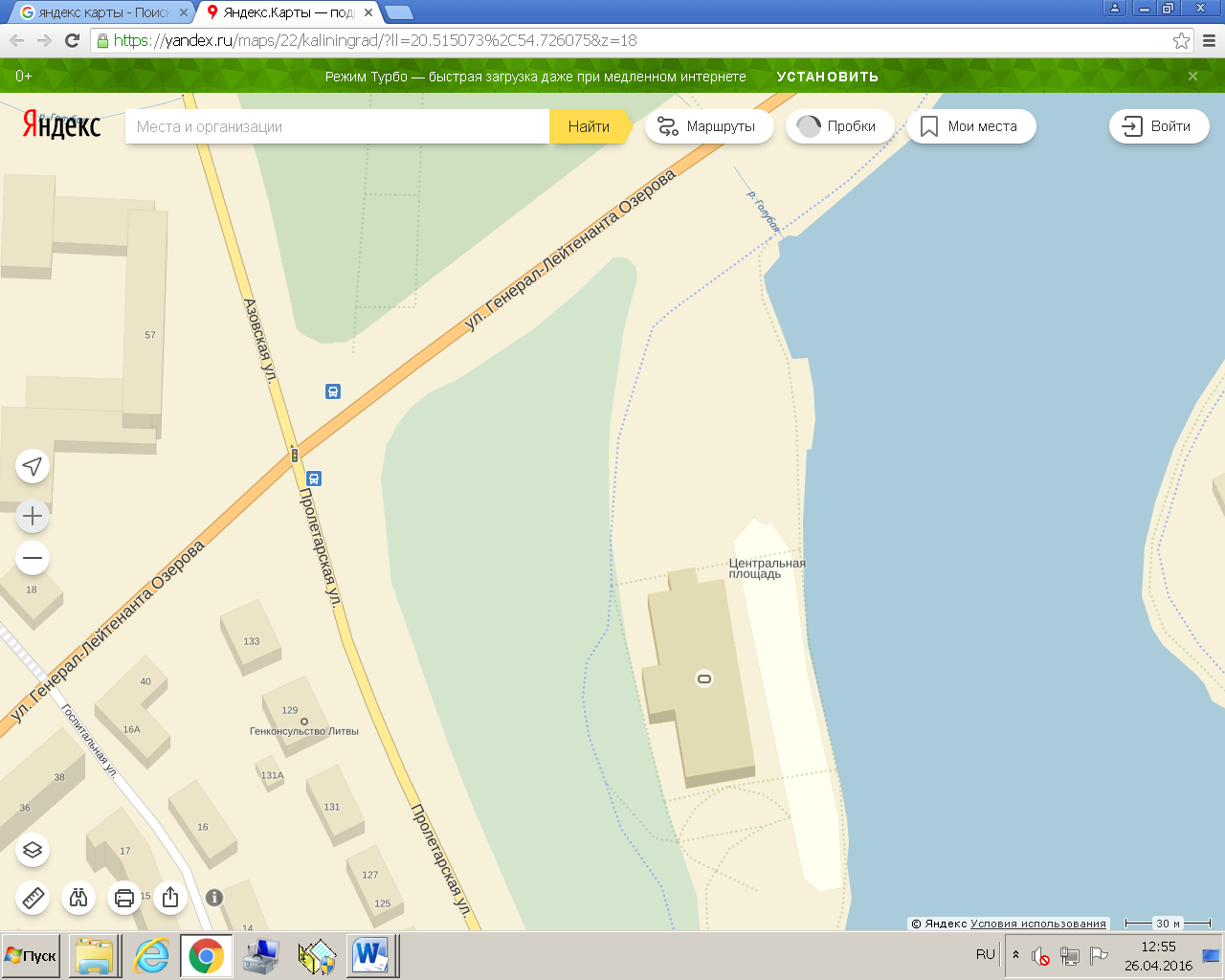 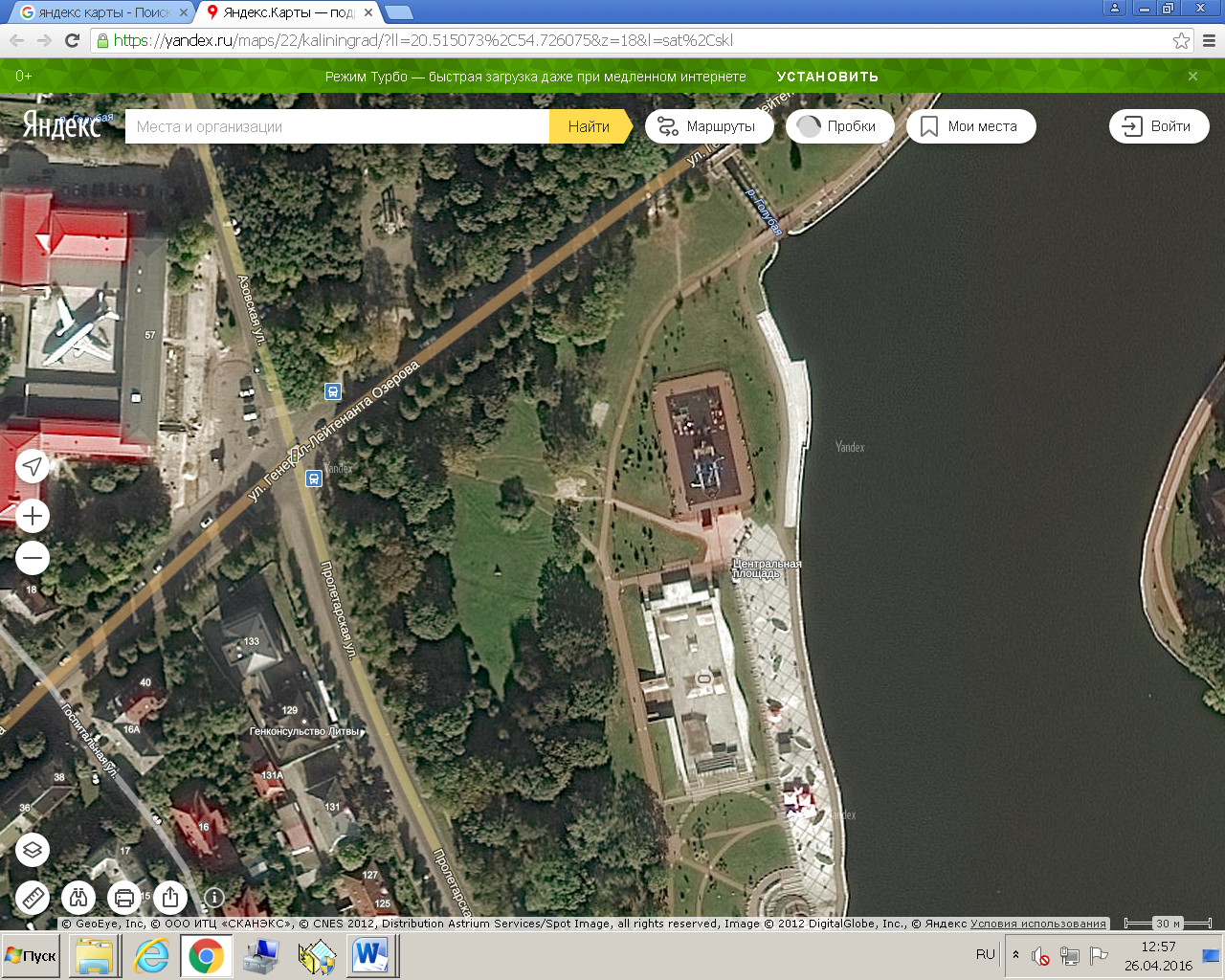 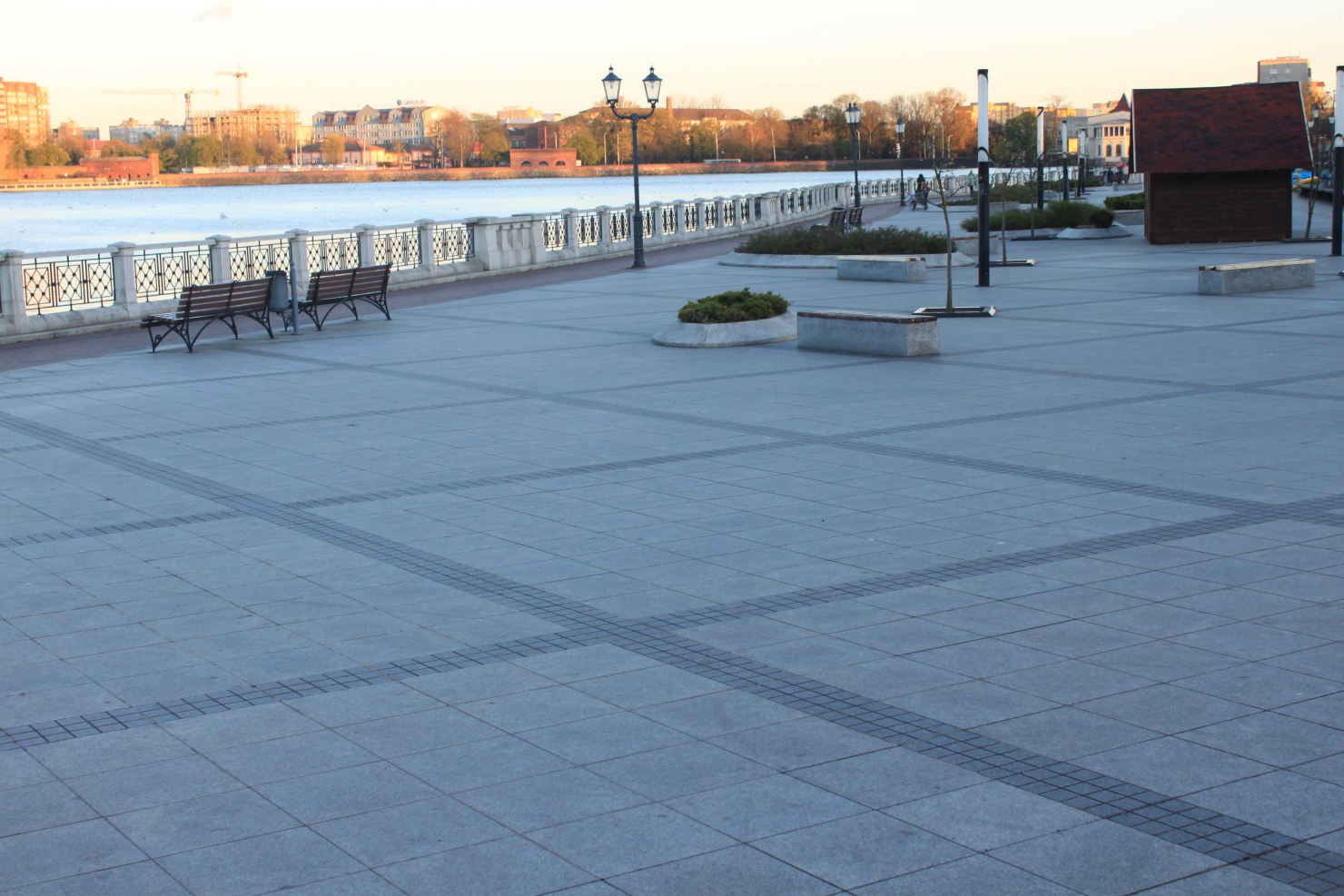 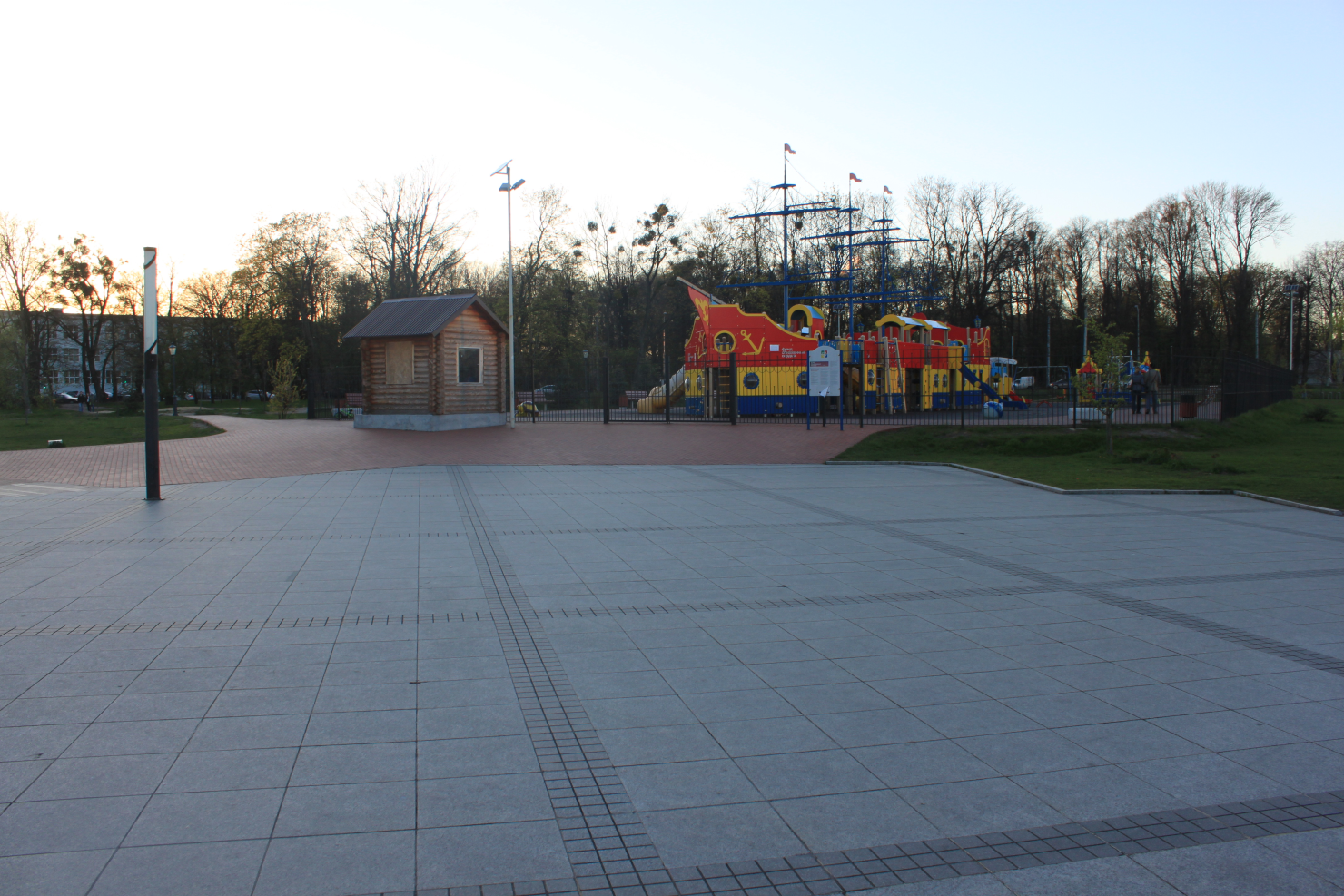 